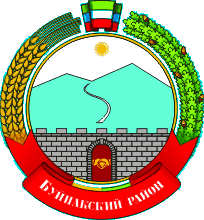 МКОУ «Бугленская СОШ имени Ш.И.Шихсаидова»с. Буглен Буйнакский район РД 368210 e-mail: schola.buglen@mail.ruВ Бугленской СОШ были проведены мероприятия, посвященные  жизни и творчеству народной поэтессы Фазу Алиевой. Мероприятия прошли в целях привития учащимся знаний и любви  дагестанской литературе, культуре и традициям народов Дагестана.                                 На втором этаже была оформлена выставка книг  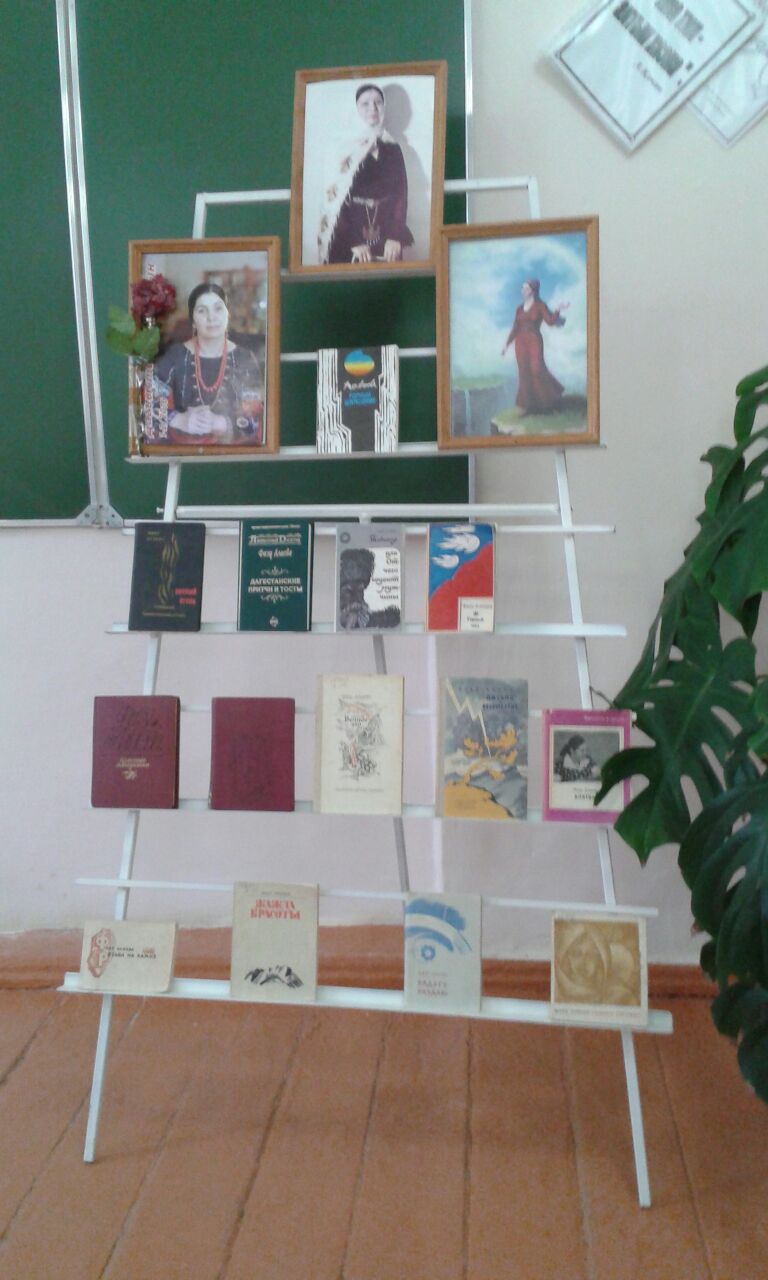 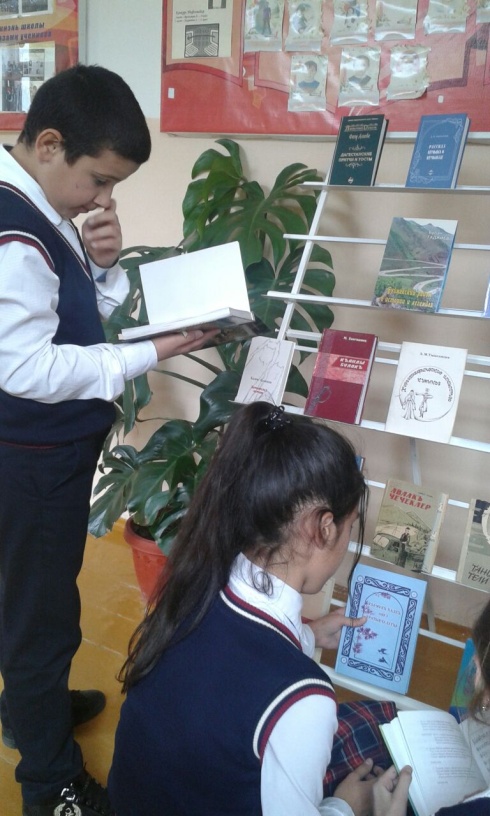 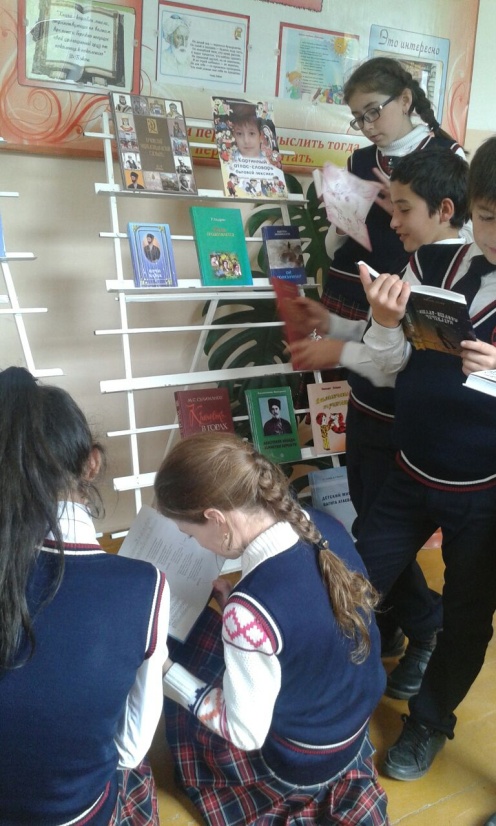 Был проведен конкурс чтецов стихотворений Фазу Алиевой на русском и на кумыкском языках среди учащихся 1-4 классов, 5-11 классов. В конкурсе следующие учащиеся заняли места: 1место – Абдуллаев Шахбан 4 класс             1 место – Магомедова Мунира, ученица 8 кл2 место – Алхасова  Айгюль 3 класс               2 место – Басирова Лейла, ученица 10 класса 3 место -  Сайпуллаева Лейла 3 класс           3 место – Бийболатова Наима, ученица 5 кл 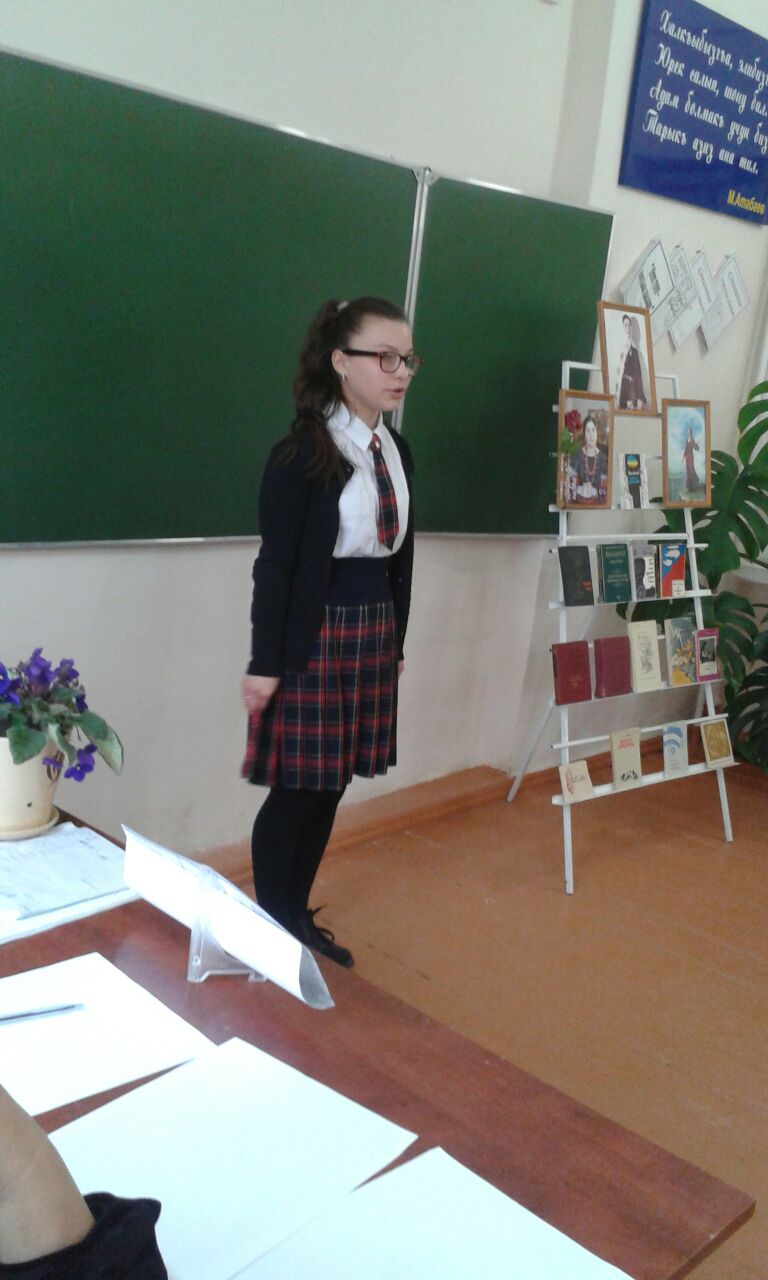 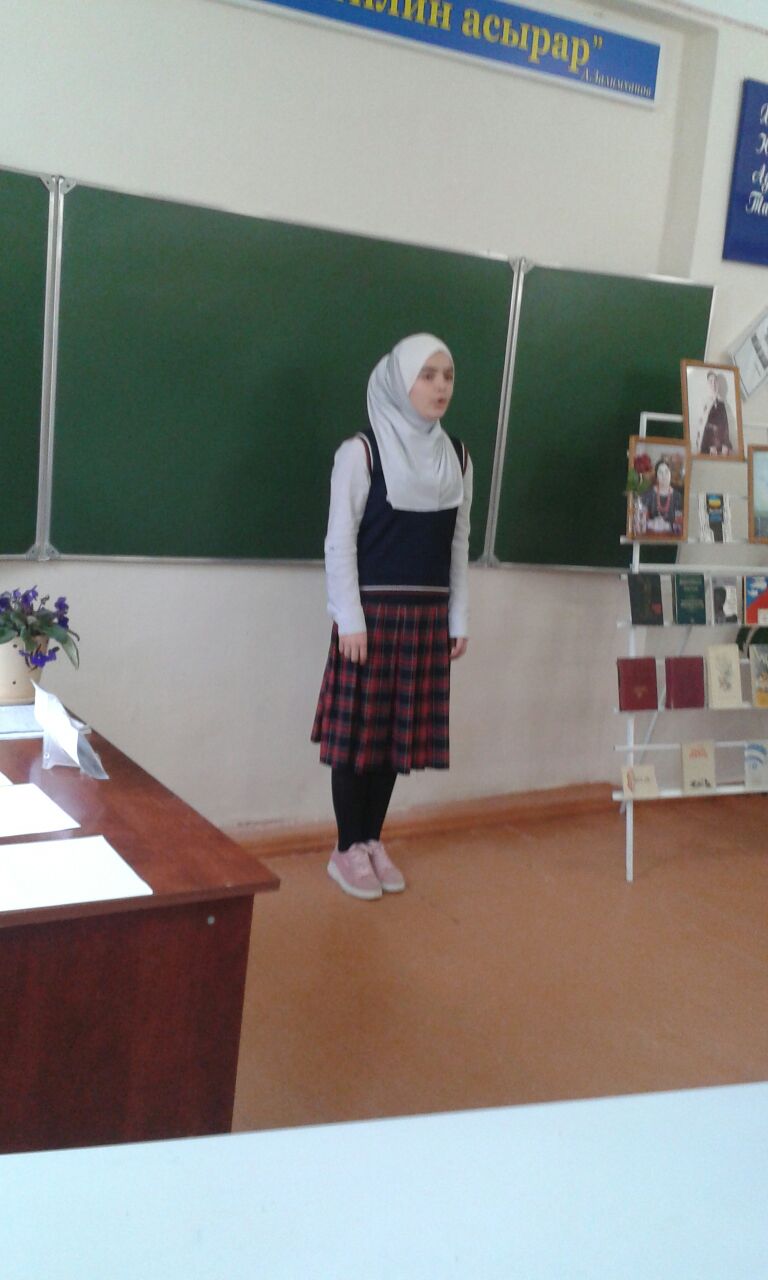 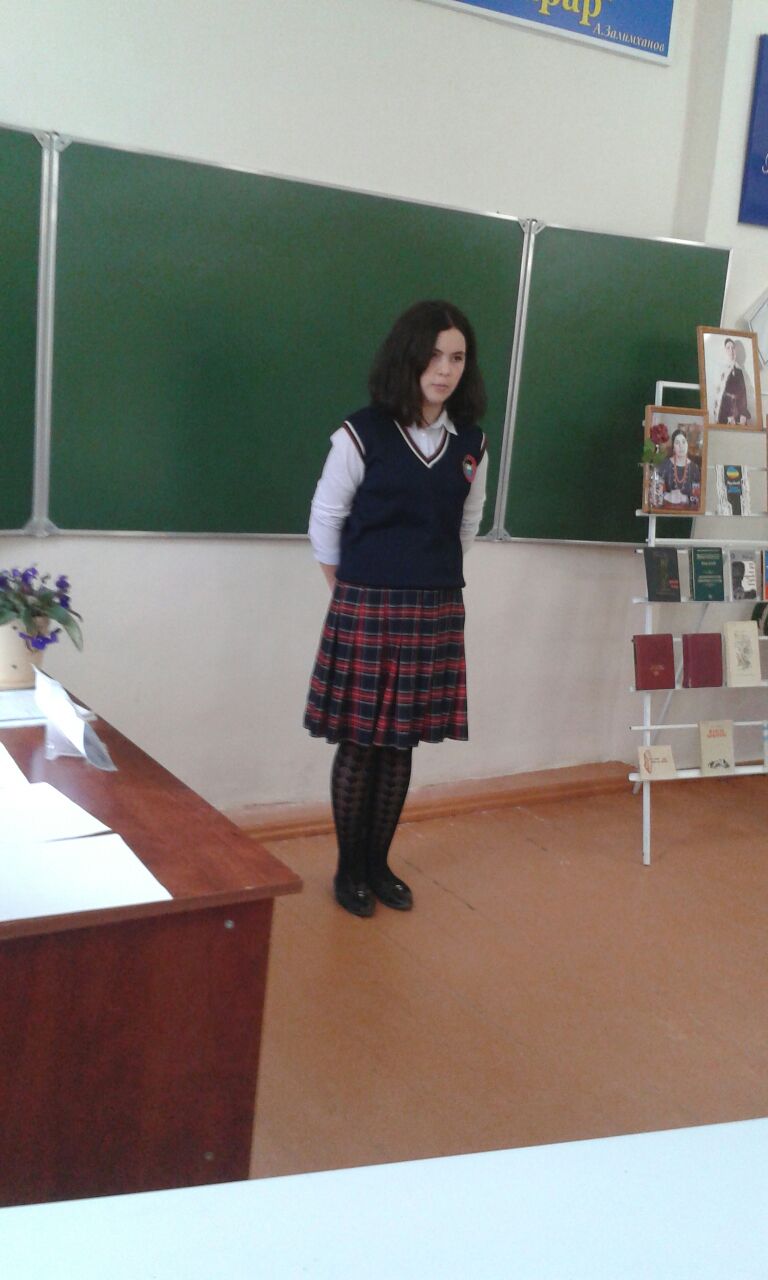 Был проведен школьный тур конкурса «Актерское мастерство», где ученица 10 класса Муратбекова У. в номинации декламация  стихов Фазу Алиевой «Снова я вижу родные горы» заняла первое место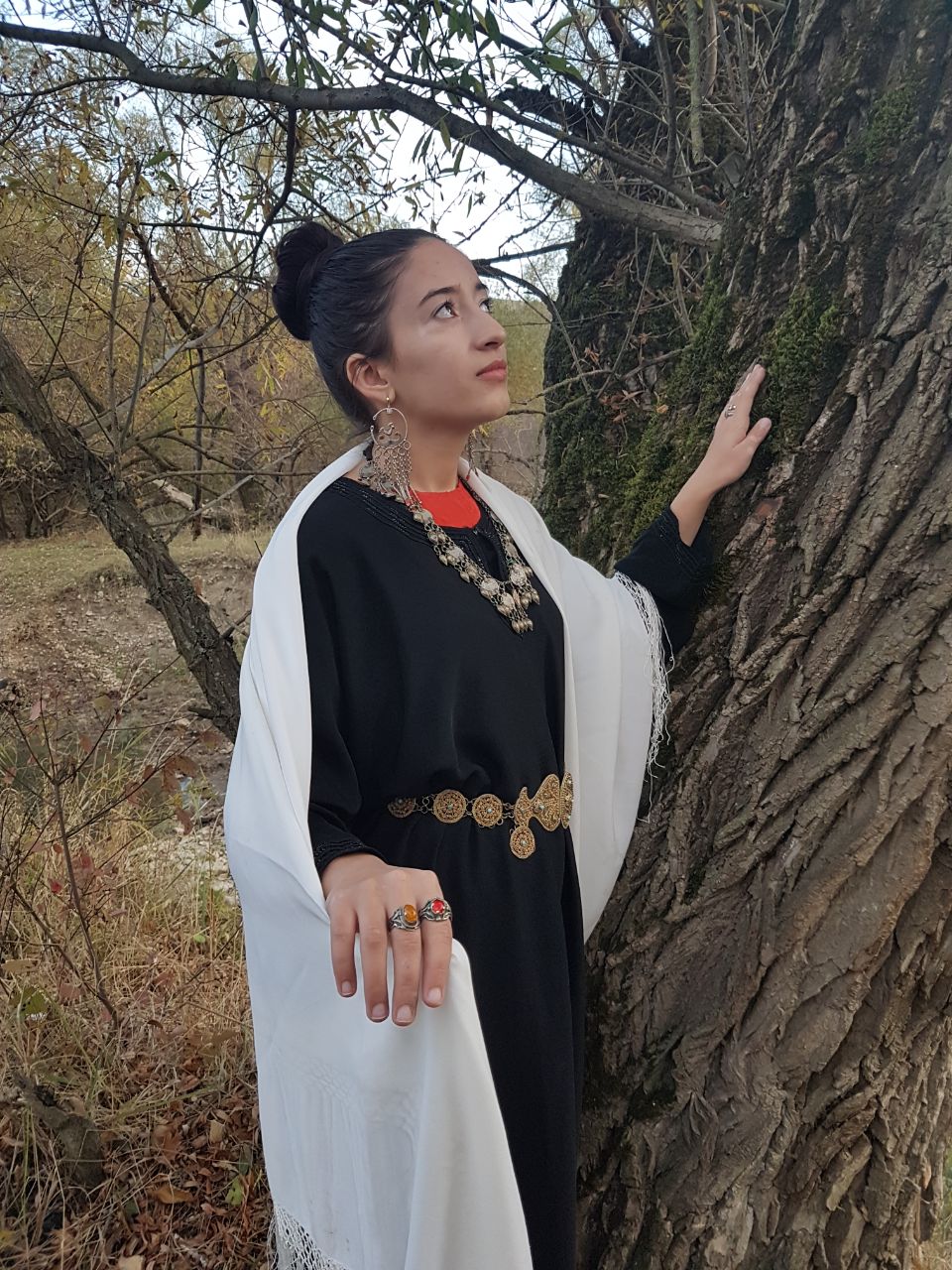 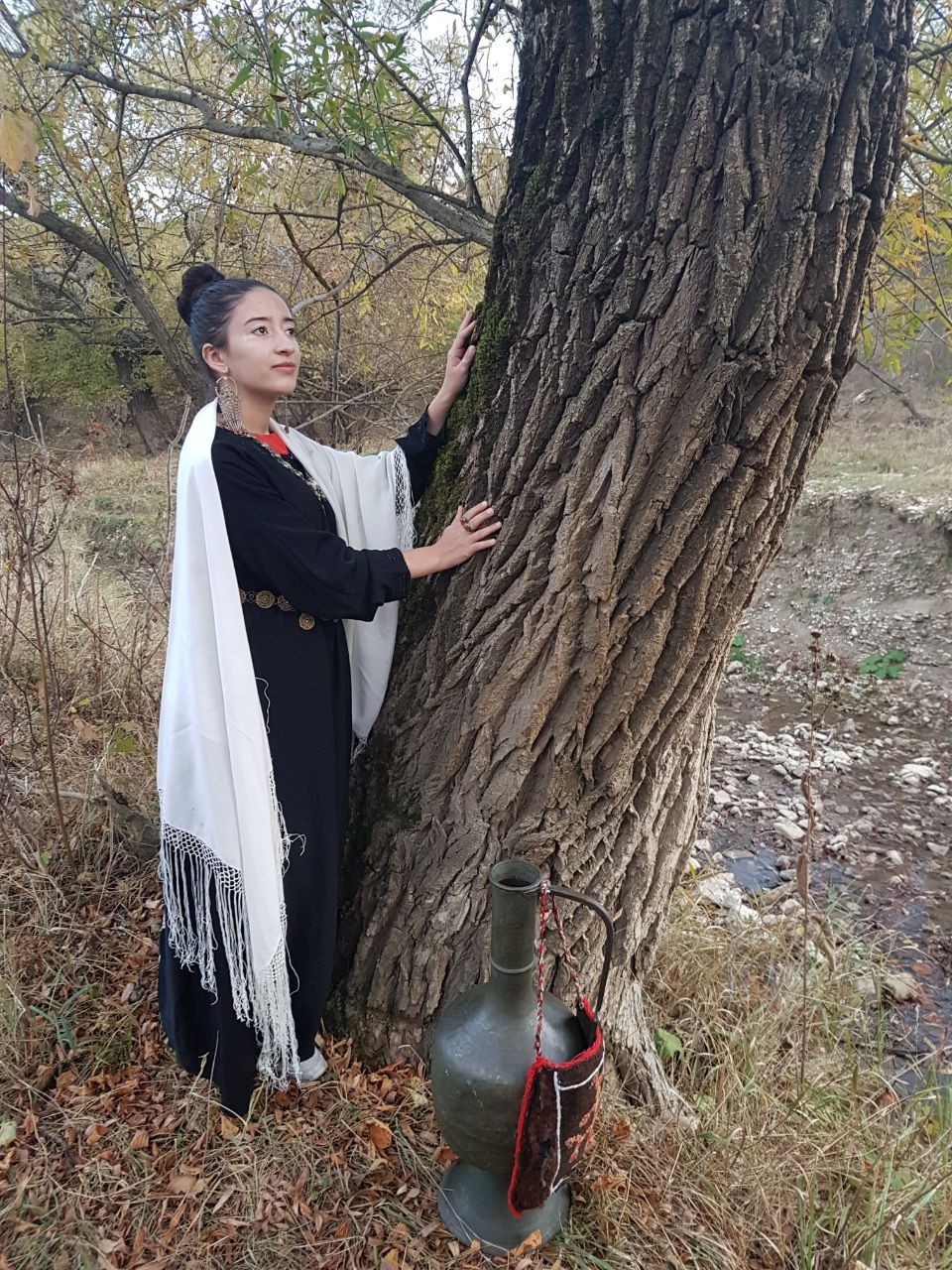 Внеклассное открытое мероприятие, посвященное юбилею Фазу Алиевой.  Мероприятие проведено по следующему сценарию Сценарий открытого мероприятия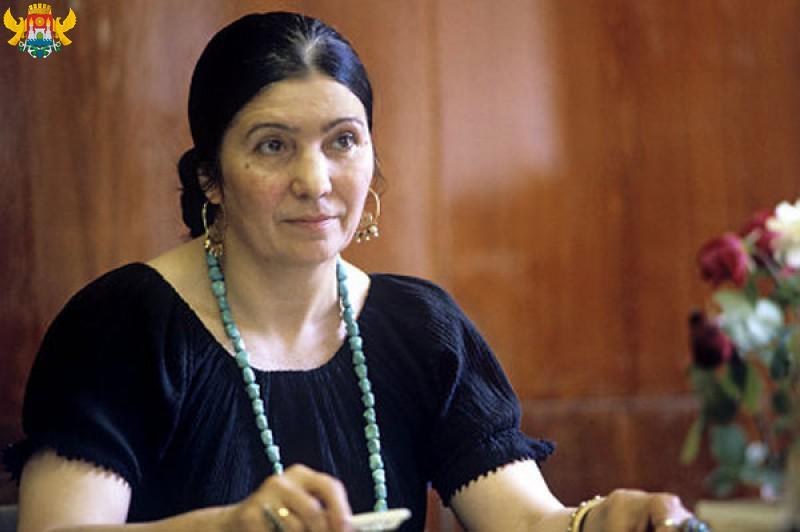                                                                    Составила   учитель родного языка и литературы                                                                                                                       Газанова А.А.                                                    2017гЦель: привлечение внимания учащихся к истории родного края и культуре как важным факторам сохранения и развития духовных традиций и ценностей горцев, укрепления живой связи поколений на примере творчества народной поэтессы Республики Дагестан Фазу Алиевой.Основные задачи :-  информирование учащихся о жизни и деятельности народной поэтессы Республики Дагестан Фазу Алиевой;-  развитие у школьников интереса к изучению дагестанской литературы и культуры;-  воспитание чувства патриотизма, уважения к истории родного края и культуре своего народа.Оборудование : выставка книг Фазу Алиевой, портрет поэтессы, мультимедийная презентация, проектор , экран, свечи, музыкальное сопровождение, фонограмма песни на слова Ф. Алиевой. 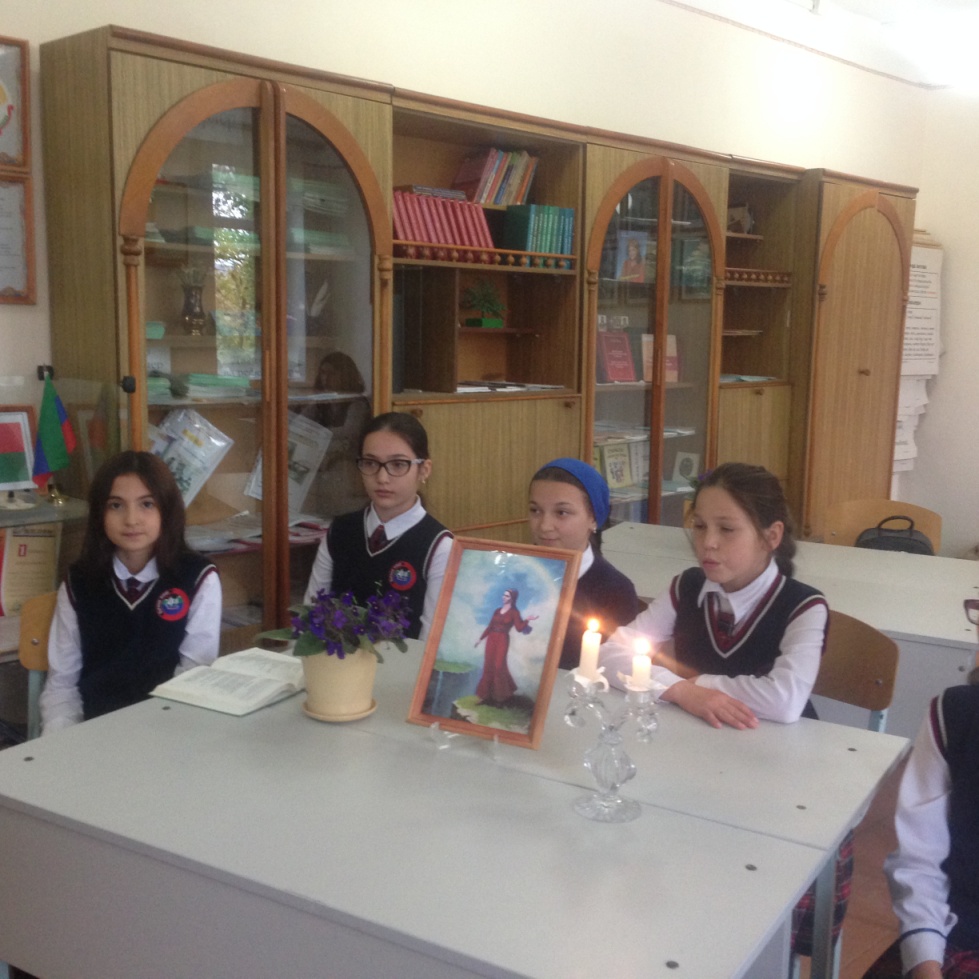 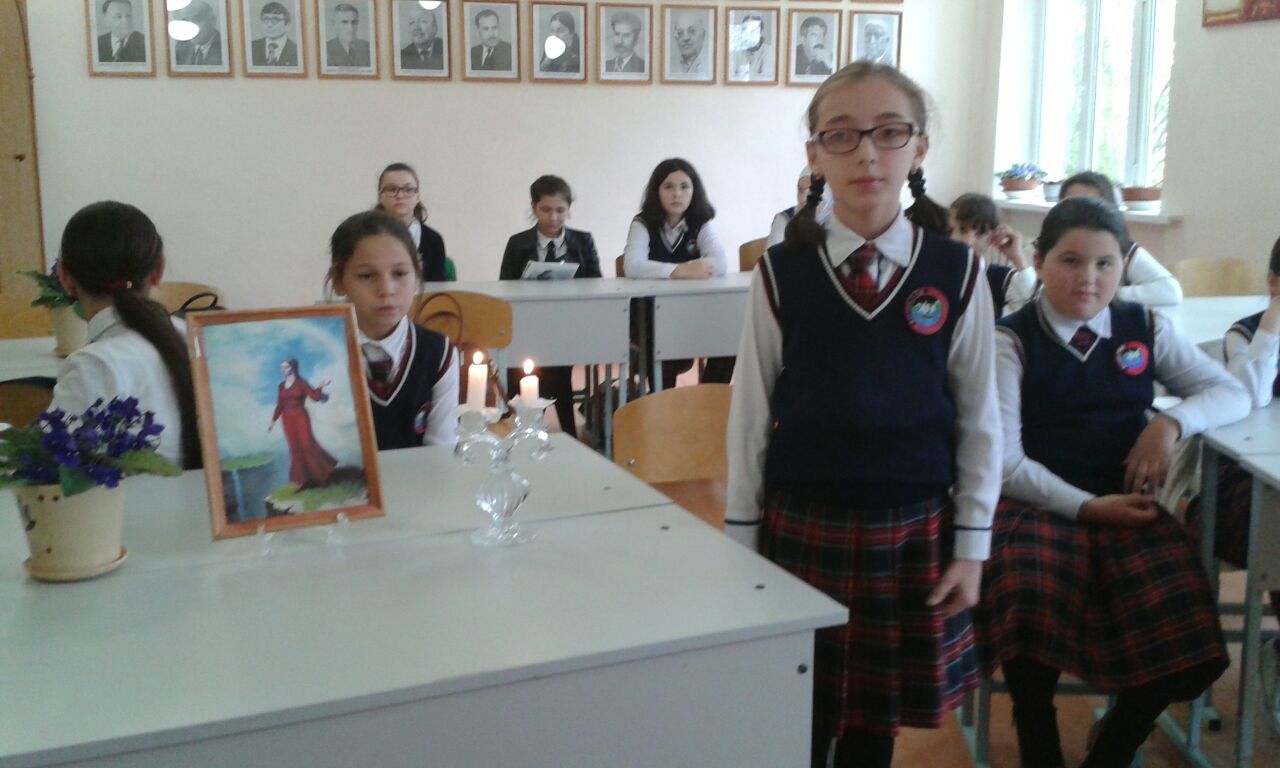 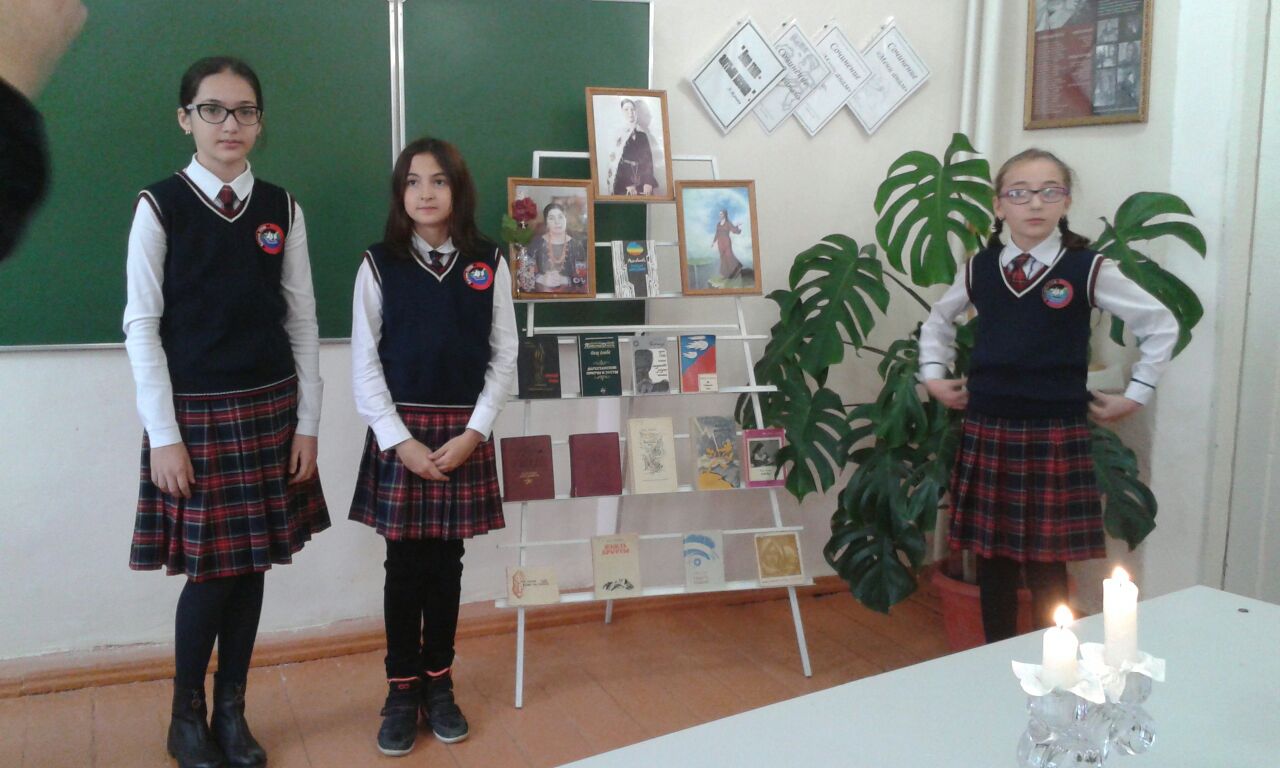 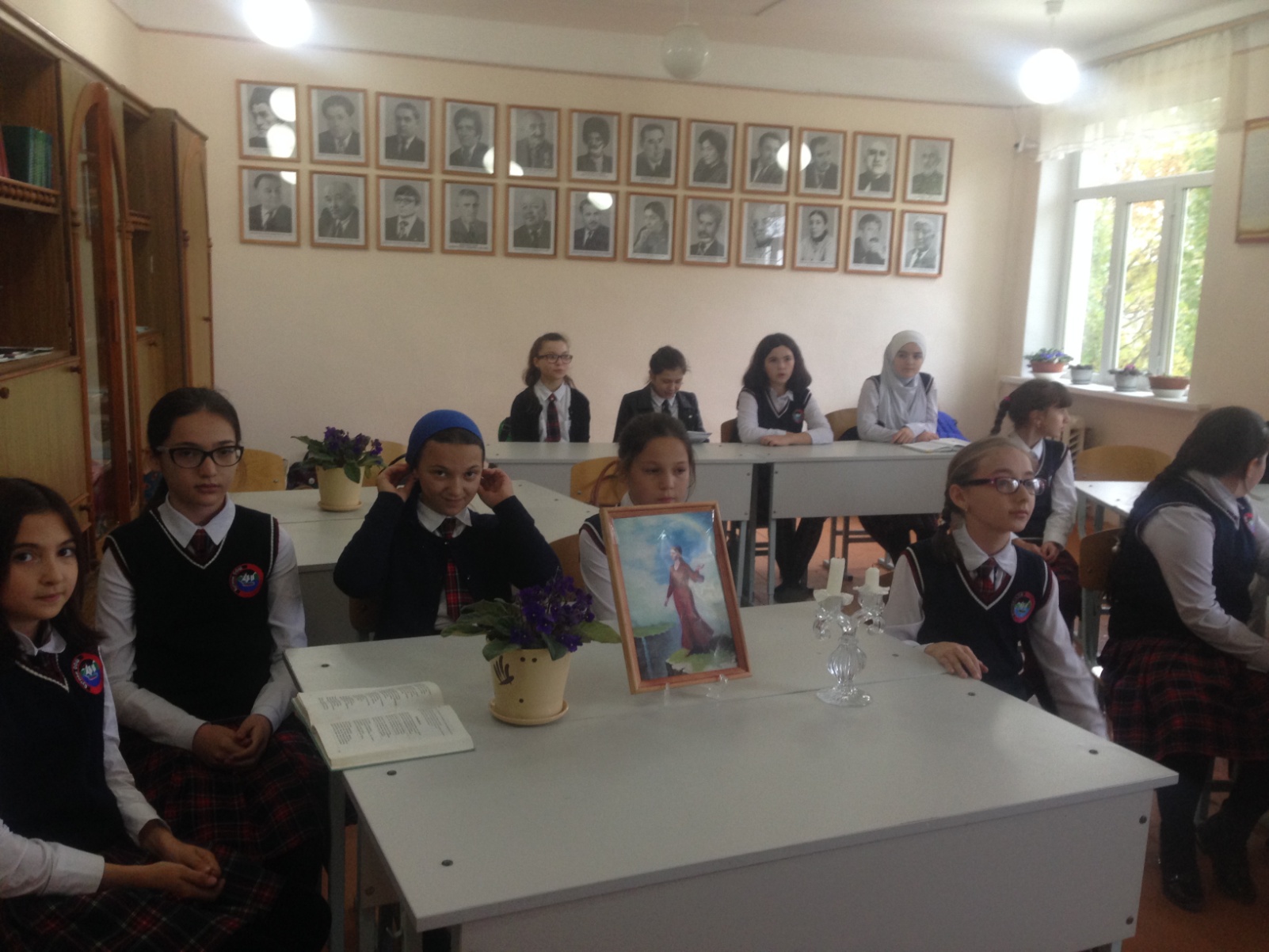 А также был проведен открытый урок, посвященный жизни и творчеству Фазу Алиевой. Урок прошел в сельской библиотеке, где заведующая Базалаева М. организовала книжную выставку Фазу Алиевой.